FOR IMMEDIATE RELEASEContact:  Shields B. HowardDevelopment & Marketing ManagerHospice of Stanly & the Uwharrie704.983.4216 ext. 114showard@hospiceofstanly.org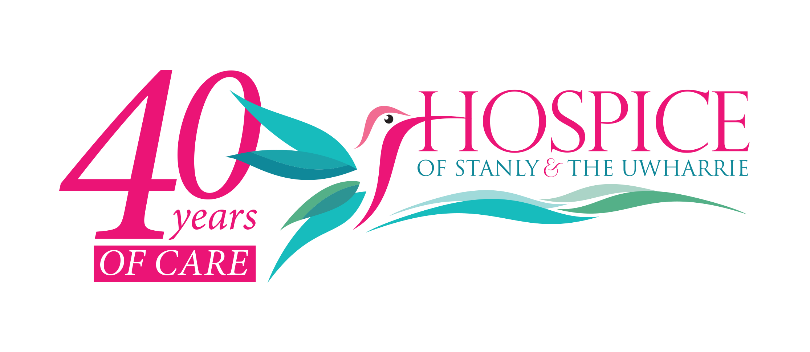 Hospice of Stanly Celebrates 40 years of CareSeptember 9, 2021 (ALBEMARLE, NC) – 2021 marks a milestone in the history of Hospice of Stanly as they are celebrating 40 years of service to the area. Throughout their history, Hospice of Stanly has been known for the high quality of care they provide as well as the warm and compassionate nature of their staff. The nonprofit organization provides care for patients facing a terminal illness or condition. To date, they have served more than 6,600 patients and families at end of life. The team-oriented approach provides a range of family services, including medical consultation, skilled nursing care, symptom management, hospice aides, coordination and delivery of medical equipment, counseling, and spiritual support for patients and their families. “Many thanks to the Board of Directors as well as our Medical Director, staff and volunteers,” said Executive Director Lori Thayer. “Maintaining such a high level of quality and caring over the course of 40 years takes dedication and commitment to our mission.” For the 8th consecutive year, Hospice of Stanly was recognized as a Hospice Honors Elite group by HEALTHCAREfirst (a leading provider of billing and coding services, patient satisfaction surveys, and advanced analytics). The organization scored above the National Performance Score on all 24 of the evaluated questions. The group consistently scores very high on satisfaction surveys and quality measures assessed by the Centers for Medicare and Medicaid Services.  “Reaching the 40-year mark is indeed cause for celebration,” continued Thayer. “However, at the end of the day, we are so very honored to share the beauty of the end-of-life transition with our community. We thank you for your support.” If you would like more information about hospice services, to volunteer, or to make a donation in honor of their 40th anniversary, please visit hospiceofstanly.org or call 704.983.4216.About Hospice of Stanly & the UwharrieHospice of Stanly & the Uwharrie, a nonprofit organization, was founded through the grassroots efforts of people in the community and it continues to be governed locally by a board of directors.  Through the generosity of many, Hospice of Stanly has been able to provide care to more than 6,600 terminally ill residents since 1981.  The organization provides compassionate care, comfort, and support for patients and their families.  More information about hospice and advance care planning is available from Hospice of Stanly & the Uwharrie by calling 704.983.4216 or by visiting hospiceofstanly.org. ###